Задания по ликвидации академической задолженности по всеобщей истории за 8 класс.Учебные пособияВсеобщая история. История Нового времени, 1500-1800. 7 класс - Юдовская А.Я.                                     Главы 3-4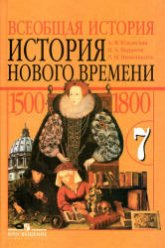 https://s.11klasov.ru/382-vseobschaya-istoriya-istoriya-novogo-vremeni-1500-1800-7-klass-yudovskaya-aya-i-dr.htmlИспользуя текст учебника, необходимо ответить письменно на следующие вопросы:Что такое эпоха Просвещения? Какие изменения произошли в умах передовых мыслителей? Мыслитель – основные идеи 20Какие изменения в художественной культуре произошли под влиянием эпохи Просвещения? 21Что такое промышленный переворот и как он поменял Англию и другие страны? 22Как появились колонии в Северной Америке? Какие были проблемы? Каковы были отношения с метрополией? 23Причины, ход и итог войны за независимость. Дайте характеристику Декларации независимости США и Конституции 1787 года. 24В чем были причины Французской революции? Дайте характеристику 1 этапа. 25Как менялась Франция на пути от монархии к республике? В чем вы видите причины установления диктатуры?26Чем закончилась Французская революция? 27Как проходила европейская колонизация на Востоке?28-31Составьте словарик терминов по изученным темам.Это вопросы по ключевым моментам данного исторического периода, вся информация есть в учебнике. Можно пользоваться и Интернет-ресурсами, но практика показывает, что возникают проблемы с отбором информации. На вопросы необходимо отвечать развернуто.